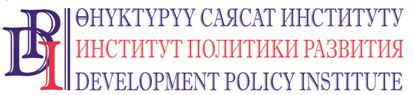 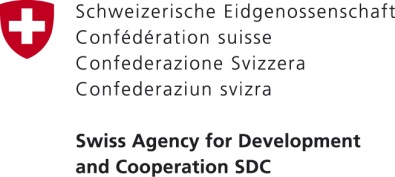 27 ноября 2017 г.									        	   ПРЕСС-РЕЛИЗКыргызстан, БишкекНАГРАДЫ НАШЛИ СВОИХ ХОЗЯЕВ  27 ноября в Бишкеке состоялся областной форум, на тему «Местная инициатива: сегодня, завтра», в работе которого приняли участие представители Государственного агентства по делам местного самоуправления и межэтнических отношений (ГАМСУМО), Союза местных самоуправлений КР, органов местного самоуправления (МСУ), гражданского общества (ГО) из айылных аймаков и малых городов Чуйской области. Организатором мероприятий выступил Проект «Голос граждан и подотчетность органов МСУ: бюджетный процесс», финансируемый правительством Швейцарии через Швейцарское Управление по Развитию и Сотрудничеству (SDC), и выполняемый Институтом политики развития. В ходе мероприятия участники рассмотрели актуальные проблемы, пути их решения на местном уровне путем сотрудничества органов МСУ и местных сообществ; обсудили пути улучшения этого сотрудничества и призыва органов МСУ быть более прозрачными и подотчетными перед населением, а местным жителям – быть более ответственными в процессе принятия решений. Победители всех трех конкурсов, итоги которых были подведены 20 октября 2017 года, представили своим коллегам свои проекты.Ключевым моментом мероприятий стало награждение победителей и призеров трех конкурсов, проведенных среди всех муниципалитетов Чуйской области в 2017 году, и вручение дипломов и сертификатов победителям и призерам конкурса. «Общий призовой фонд 3х конкурсов, проведенных в рамках нашего Проекта в 2017 году, составил 1 миллион 397 тысяч 500 сомов, - подводит итоги руководитель Проекта Бекболот Бекиев. – Согласно заявкам победителей и призеров на эти средства были и будут приобретены оборудования, предназначенные для улучшения взаимодействия местного сообщества с органами МСУ, в том числе и для проведения общественных мероприятий. Обладатели поощрительных призов также приобретают различные инвентари и оборудования, необходимые для проведения общественных мероприятий на местах. Кроме того, закупаются игрушки, книги, столы и стулья для детских садов по заявке призеров. Разумеется, мы продолжим оказывать посильную помощь и поддержку сельским муниципалитетам с целью поощрения их усилий в обеспечении прозрачности и открытости местных бюджетов в рамках нашего Проекта. Ведь основной целью Проекта является более прозрачное и эффективное управление местными финансами со стороны органов местного самоуправления через повышенную подотчетность перед местными сообществами и более активное участие граждан в принятии решений на местах. Проект также приветствует инициативы и истории, описывающие вовлечение женщин в бюджетный процесс. Например, одна из  заявок, победивших в конкурсе среди НПО, была распространена во время форумов».Призовой фонд конкурса «Местная инициатива 2017» среди муниципалитетов Чуйской, Ошской и Нарынской области в 2017 году составил 765 000 сомов. Всего на конкурс поступило 64 заявок из трех областей: Чуй – 36, Ош – 13 и Нарын – 15. Целью конкурса было выявить успешные примеры по реализации местных инициатив, направленных на решение дел местного значения с целью поощрения и дальнейшего распространения. Конкурс также должен был способствовать применению передовых методов работы и новых способов решения вопросов местного значения в партнерстве местных сообществ с органами местного самоуправления в Кыргызстане. Право на участие в конкурсе имели лидеры местных сообществ, инициативные группы, НПО, органы местного самоуправления, муниципальные учреждения и организации, которые провели мероприятия, полезные местному сообществу, и которые могут быть применены в других айылных аймаках.С заявкой на тему «Сплоченность молодежи - развитие и будущее с. Александровка» Шарипов Абдулла из Александровского АА Московского района Чуйской области занял 3-е место из всех 64 заявок. Конкурсная комиссия присудила муниципалитету приз на 70 000 сомов.Также Конкурсной комиссией было принято решение о присуждении поощрительных призов в размере  25 000 сомов следующим заявкам: «Спорт – источник здоровья», Кызыл-Тууйский АА, Сокулукский район Чуйской области,«Здоровая молодежь – здоровая нация!», Ак-Башатский АА, Жайыльский район Чуйской области,«Проведение ярмарки ко Дню защиты детей», Ивановский АА Ысык-Атинского района Чуйской области,«Дети наше будущее», Узун-Кырский АА Ысык-Атинского района Чуйской области,«Все для детей», Кочкорбаевский АА Ысык-Атинского района Чуйской области,«Остановки в селе – это безопасность населения», Кунтуйский АА Сокулукского района Чуйской области,«Мосты из асбестовых труб», Фрунзенский АА Панфиловского района Чуйской области, «Детский сад "Телегей плюс"», Юрьевский АА Ысык-Атинского района Чуйской области.Дополнительно, несколько заявок были отмечены комиссией и присуждены поощрительно-утешительные призы в размере 10 000 сомов каждому: «Обеспечение безопасности детей – это наша задача», Буранинский АА Чуйского района Чуйской области,«Зеленое село – это здоровое поколение», Грозденский АА Аламудунского района Чуйской области.Конкурс на тему «Реальное участие граждан в формировании бюджета на 2018 год» с призовым фондом в 422 500 сомов был проведен с целью поддержания органов местного самоуправления в их стремлении соблюдать Конституционный принцип об участии граждан в бюджетном процессе.Согласно решению Конкурсной комиссии, призовые места были распределены следующим образом: 1 место – Юрьевский айыл окмоту Ысык-Атинского района Чуйской области с присуждением приза на сумму 100 000 сомов.2 место – Первомайский айыл окмоту Московского района Чуйской области с присуждением приза на сумму 80 000 сомов. 3 меcто – Ак-Башатский айыл окмоту Жайыльского района Чуйской области с присуждением приза на сумму 70 000 сомов.  Также Конкурсной комиссией было принято решение о присуждении поощрительных призов в размере 30 000 сомов следующим айыл окмоту: Кызыл-Тууйский АО Сокулукского района Чуйской области, Буранинский АО Чуйского района Чуйской области, Таш-Мойнокский АО Аламудунского района Чуйской области.Дополнительно, были присуждены поощрительные призы в размере 15 000 сомов следующим айыл окмоту: Кочкорбаевский АО Ысык-Атинского района Чуйской области, Боролдойский АО Кеминского района Чуйской области,Заявка из Жаны-Жерского АО Сокулукского района Чуйской области была отмечена комиссией, которая присудила муниципалитету поощрительно-утешительный приз в размере 7 500 сомов.Конкурс «Роль организаций гражданского общества (НПО) в вовлечении граждан в бюджетный процесс», призовой фонд которого в 2017 году составил 210 000 сомов. Конкурс проводился среди организаций гражданского общества, зарегистрированных в качестве НПО и действующих на территории муниципалитетов Чуйской, Ошской и Нарынской областей. Согласно условиям конкурса, каждая организация должна была представить свой опыт и достижения в сфере раскрытия бюджетной информации, вовлечения граждан в решение вопросов местного значения, повышения роли гражданского общества и повышения доверия между представителями местной власти и населения. После рассмотрения поступивших заявок в количестве 21 штуки, Конкурсная комиссия подвела итоги конкурса, согласно которым были определены следующие победители:2 место – «Укрепление лидерства и участие сельских активистов, женщин, молодежи в процессы принятия решений на местном и национальном уровнях», ОЮЛ Ассоциация «Альянс «За прозрачный бюджет»», с присуждением приза на сумму 50 000 сомов;3 место – «Группа СМиО – в действии», ОО «Щинщу», с присуждением приза на сумму 30000 сомов; Комиссия дополнительно отметила и присудила поощрительные призы в размере 10 000 сомов следующим двум заявкам из Чуйской области: «Утверждение Стратегического плана развития Жаны-Жерского айыльного аймака на 2017-2020 годы», ОО «Центр славянской культуры»,«Повышение доверия к высшему образованию через прозрачность деятельности ВУЗов в Кыргызстане», ОО «Институт развития молодежи».Аналогичные форумы с награждением состоятся 30 ноября в городе Нарыне и 7 декабря в городе Оше.Подробнее: специалист по связям с общественностью Проекта Нургуль Джаманкулова, тел.: (0555) 313-385, (0770) 771-711, njamankulova@dpi.kg 